Порядок действий при выходе из профсоюзной организацииДля того, чтобы начать процедуру выхода из профсоюза нужно:Ознакомиться с законом «О профессиональных союзах…», чтобы знать свои права и формулировки, которые используются как основание для прекращения участия в союзе;Составить заявление;Подождать месяц.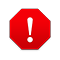 Если работника не устраивает ждать 30 дней до принятия решения, он может в заявлении указать дату выхода из профсоюза, которая ему больше подходит, а также причину досрочного рассмотрения его заявления. В этом случае работодатель будет рассматривать заявку до указанной даты.При увольнении сотрудника или его переходе на другую должность требуется рекомендательное письмо. Как правильно его составить — читайте в этой статье.Порядок заполнения заявления и образецФорма заявления не имеет своих особенностей, составляется она произвольно, но если есть сомнения по поводу правильности написания, то воспользуйтесь готовым образцом, который можно скачать тут. Данные, которые указываются в документе:Указываем адресата. Это может быть руководитель профкома, или другое лицо, исполняющее его обязанности;Данные о сотруднике, желающем выйти из профсоюза: фамилия, имя, отчество и занимаемая должность;Сам текст документа, который должен начинаться словами: «Прошу исключить меня из профессионального союза…» и полное наименование места работы.Ниже тела документа, слева, указывается дата написания заявления, справа ставится подпись и расшифровка.Количество работников на предприятии влияет на проведение множества расчётов. О том, как рассчитать среднесписочную численность работников читайте в данной статье.Во второе заявление, которое подается в бухгалтерию, еще добавится просьба о прекращении выплат взносов для профсоюза.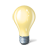 Вместе с подачей заявления нужно сдать свой билет члена профсоюза. Когда пройдет год после выхода из союза, этот билет, как и учетную карточку, уничтожат. Обычно этими вопросами занимается профком.Печати и штампы являются важнейшими предметами в любой организации. Образец журнала учёта печатей и штампов вы найдёте по ссылке.